Remote Learning Plans (Math and Science) Week of April 20th- 24th, 2020Please complete these activities in a time throughout the day that works the best for your family schedule. I will be available for assistance daily from 8:30am – 1:30pm if you have any questions. Feel free to have your child reach out to me on our Math/Science Teams page and chat with me for help. You can also email me at sstokoski@summithill.org with any questions. Thank you for all your continued support and patience. We can do this!  ~ Mrs. StokoskiWEEKLY REMINDERS: I will focus on two days of learning for the week.  The sample schedule suggests focusing on Math on Monday and  Wednesday, but  depending on your family schedule, you can be flexible with this. All assignments are due by Thursday at 9pm. Assignments not completed by that time will be entered into PowerSchool as missing until they are submitted. I want to make things as easy as possible for my students. It seems to me that the easiest way to do this is to use TEAMS.  This way the students will not have to go as many places to find the PowerPoint lessons and assignments.  Please have your child go to TEAMS and check-in with me daily (M-TH).  This check-in can be to send me a question regarding remote learning or just a simple “hello” so I know they are checking on Teams for assignments.  If your child cannot log into TEAMs please send me an email so I understand the issue and can try to help in some way.  I know that the PowerPoints I have been sending are not an ideal way to learn.  I created a Kahn Academy class, because I feel like this will be much more effective.  Unfortunately, I did not do this until Friday and I do not have permission from all parents to start.  Thanks so much for those of you that responded so quickly.  I have a little less than half of the responses I need.   I am hoping to start this next week and think it will be much more effective.  If I have your permission to use Kahn Academy please help your child join my class.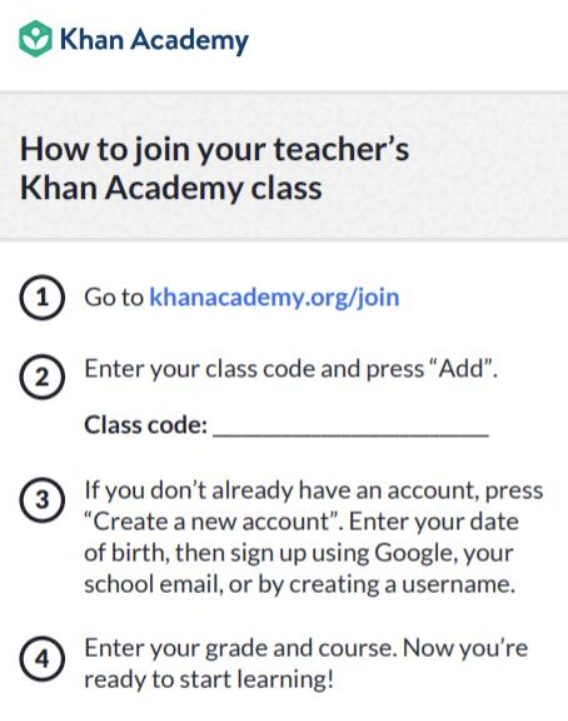 If your child is in my homeroom and usually has me in the morning for math, please have them enter class code   P8J8SCCH . If your child is in Mrs. Hobbs’ homeroom or in my afternoon math class, please have them enter class code  BGRUPHZ7...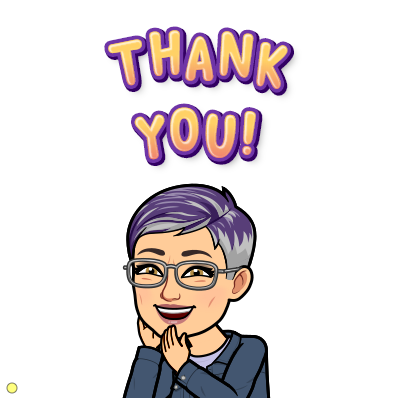 Math (AM and PM classes)We are going to work on multiplying fractions this week.Daily Assignment:  Please log in to your Freckle account and do 20-30 minutes of Adaptive Math Practice at your level daily. Weekly Assignment #1: This will be taken as a formative grade. (10 points)Please use the directions emailed to parents or posted in “Teams” to log into Kahn Academy.  Join the class.  (That is all I am assigning in Kahn Academy, until I can get most of my class enrolled.)Please go to my Teams-Math. “Check in” with me by saying hi or asking a question.  Read and complete the assignment for April 20th or 21st.  Weekly Assignment #2:  This will be taken as a formative grade. (10 points)Please go to my Teams-Math. “Check in” with me by saying hi or asking a question.  Read and complete the assignment for April 22nd or 23rd.  All assignments are due by Thursday at 9pm.If you have any questions, please don’t hesitate to reach out to me on our Math Teams page and a teacher will get back to you as soon as possible. You can also email me if that’s easier at sstokoski@summithill.org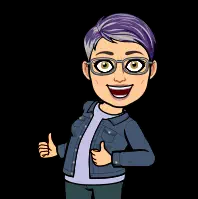 Science (AM and PM classes)This will be taken as a completion grade.Please go to Teams and see my science assignment for the week.  When you complete this lesson, please log into our Science Teams page and share your project with us as directed in the PowerPoint. This is the only way I will know you’ve completed it and therefore, the only way you will earn credit for doing so. I’m excited to see your new creations!All assignments are due by Thursday at 9pm.Again, if you have any questions, please don’t hesitate to reach out to me on our Science Teams page and a teacher will get back to you as soon as possible. You can also email me if that’s easier at sstokoski@summithill.org.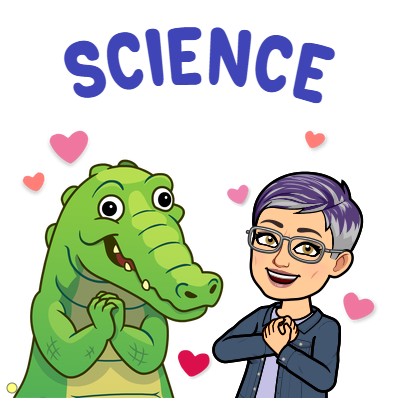 